Realschule Meßstetten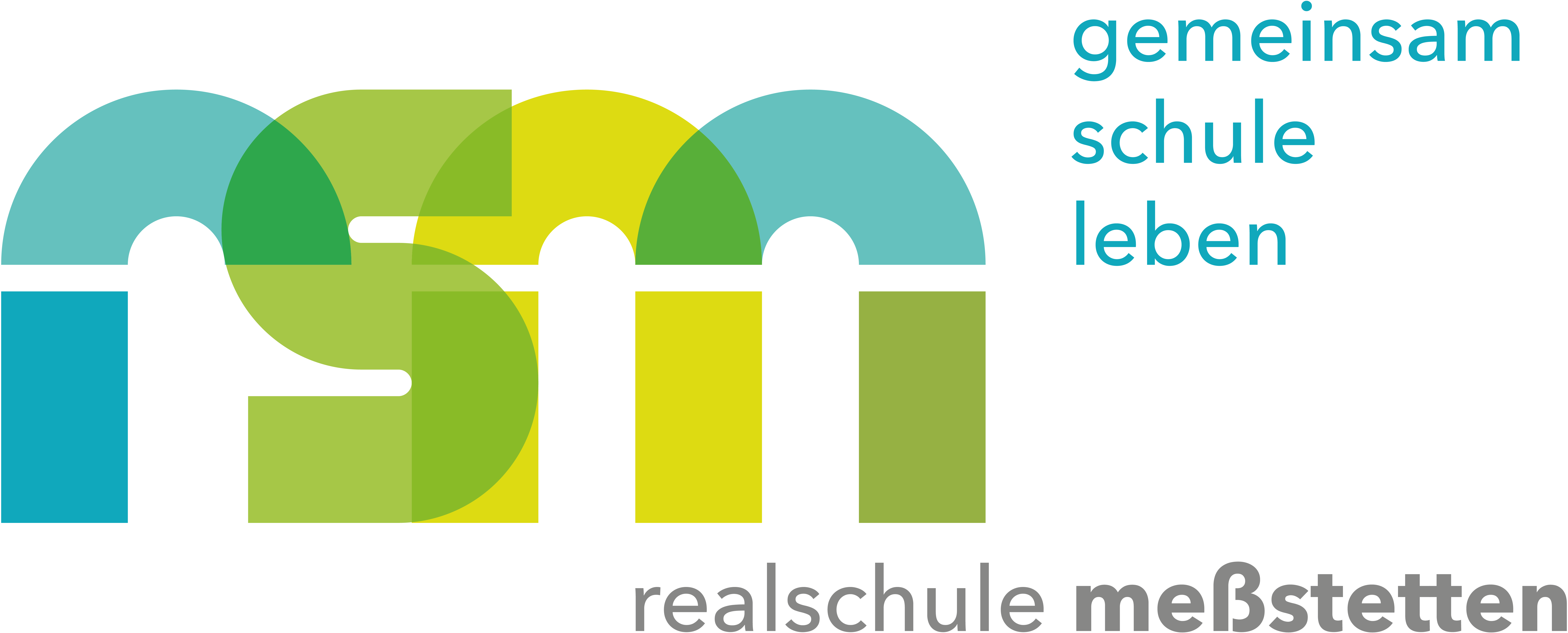 Neuanmeldung in Klasse 5 – Schuleintritt am 11.09.2023____________		_________________________________(Datum)		(Unterschrift Erziehungsberechtigte/r)T:\PLANUNGEN\Neues Schuljahr\Neue 5er\Neuanmeldung in Klasse 5 (SJ 2023_2024) mit Formularfeldern.doc abgebende Grundschule Burgschule Meßstetten GS Hartheim/Heinstetten Matthias-Koch-GS Tieringen mit Außenstelle Oberdigisheim GS Obernheim Kallenbergschule Nusplingen Nachbarschaftsgrundschule SchwenningenNameVornamen (komplett)ggf. RufnameGeschlecht männlich                weiblichKonfession rk                             ev                              Teilnahme am Religionsunterricht (RU) rk RU                       ev RU                  kein RU/EthikGeburtsdatumGeburtsortGeburtsland  Deutschland                Muttersprache(vorwiegende Umgangssprache zu Hause) deutsch                        Staatsangehörigkeit  deutsch                        Nachweis über Masernschutz Impfschutz komplett (Nachweis wurde bereits an der Grundschule erbracht) Impfschutz noch nicht komplett (Nachweis wird vor dem ersten Schultag nachgereicht)Sonstige Bemerkungen z.B.LRS, Dyskalkulie ….Allergien, Erkrankungen,….Busfahrkarten benötigt ja (bitte separaten Onlineantrag stellen) neinZustimmung zur Bildveröffentlichung ja                    neinSchüleranschriftSchüleranschriftStraße / HausnummerPLZ/Wohnort/evtl. TeilortE-Mail-Adresse Schüler*in(falls vorhanden)Daten der ErziehungsberechtigtenDaten der ErziehungsberechtigtenVaterVaterName, VornameAdresse wie bei Schüler/in  ja     falls nein, bitte die folgenden beiden Felder ausfüllen *Straße / Hausnummer*PLZ/Wohnort/evtl. Teilort*E-Mail Adresse VaterTelefon privatTelefon mobil Telefon geschäftl.MutterMutterName, VornameAdresse wie bei Schüler/in  ja     falls nein, bitte die folgenden beiden Felder ausfüllen *Straße / Hausnummer *PLZ/Wohnort/evtl. Teilort *E-Mail Adresse MutterTelefon privatTelefon mobil Telefon geschäftl.bei getrennt lebenden Eltern beide erziehungsberechtigt Mutter allein erziehungsberechtigt   Vater allein erziehungsberechtigtggf. weitere Notfallkontakte(z.B. Großeltern, …)Telefon Nr.                             Name:      Telefon Nr.                             Name:      